2. Eigenschaften ganzrationaler FunktionenDas Verhalten einer ganzrationalen Funktion für betragsmäßig große Werte wird durch die höchste vorkommende x-Potenz beschrieben.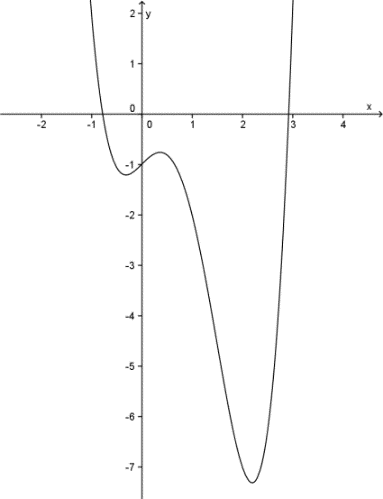 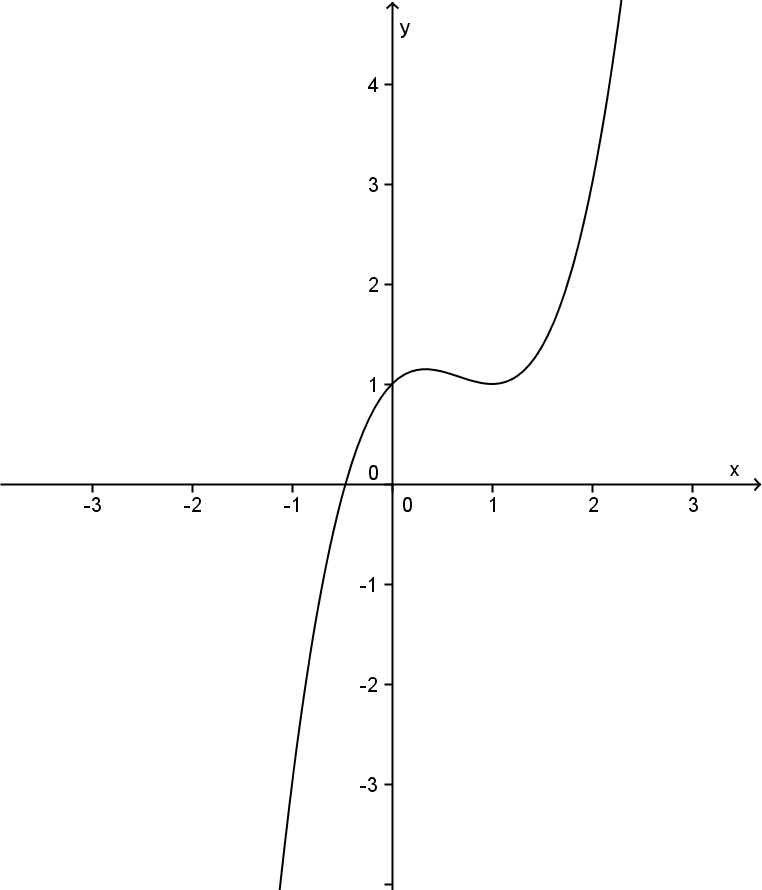 Charakteristischer Verlauf:
Von links unten nach rechts oben			Von links oben nach rechts oben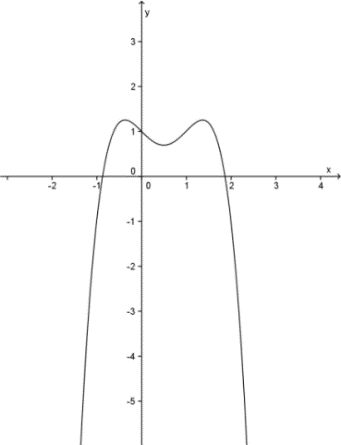 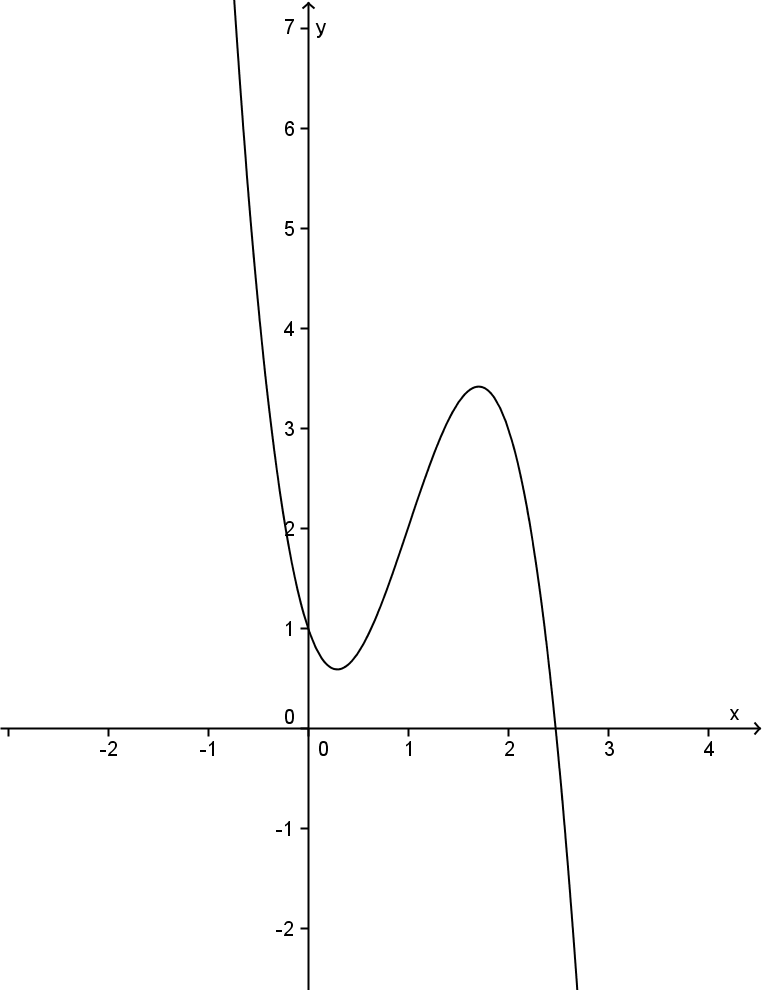 Charakteristischer Verlauf:
Von links oben nach rechts unten			Von links unten nach rechts untenSymmetrie:
Überprüfe die Symmetrie, indem du in den Funktionsterm für jedes x nun -x einsetzt. Achte auf das richtige setzen von Klammern.Falls f(-x) = f(x), so ist der Graph achsensymmetrisch. Es kommen nur gerade x-Potenzen vor.
(x2, x4, … inkl. x0) Falls f(-x) = - f(x), so ist der Graph punktsymmetrisch. Es kommen nur ungerade x-Potenzen vor.
(x, x3, x5, …)